Western Australia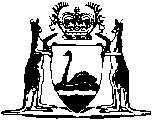 Chicken Meat Industry Act 1977Chicken Meat Industry Act (Participation in Growth Expansion) Regulations 1978Western AustraliaChicken Meat Industry Act (Participation in Growth Expansion) Regulations 1978CONTENTS--1.	Citation	12.	Definitions	13.	Election of growers’ committees	24.	Procedure before increase in outputs of processors	25.	Growers’ committees to supply to processors lists of growers and their recommendations	26.	Decisions of processors and notification thereof	37.	New growers and growing facilities	38.	Procedure when matters in dispute	4NotesCompilation table	5Western AustraliaChicken Meat Industry Act 1977Chicken Meat Industry Act (Participation in Growth Expansion) Regulations 19781.	Citation 		These regulations may be cited as the Chicken Meat Industry Act (Participation in Growth Expansion) Regulations 1978 1.2.	Definitions 		In these regulations, unless the contrary intention appears — 	expansion means expansion of growing facilities;	growers’ committee means a committee elected under regulation 3;	prescribed agreement means the form of agreement set out in the First Schedule to the Chicken Meat Industry Act Regulations made under the Act;	regulation means a regulation of these regulations;	subregulation means a subregulation of the regulation in which the term is used;	the Act means the Chicken Meat Industry Act 1977.3.	Election of growers’ committees 		All growers under agreement with the same processor shall from time to time elect any 2 or more of their number to be members of a committee to represent them for the purposes of these regulations.4.	Procedure before increase in outputs of processors 	(1)	Whenever a processor considers that demand makes it necessary to increase his output, he shall by notice in writing given to all growers who are under agreement with him offer expansion to those growers so as to maintain the ratio referred to in subparagraph (ii) of paragraph (f) of subclause (1) of clause 2 of the prescribed agreement.	(2)	A processor giving notice under subregulation (1) shall offer expansion in multiples of unit shed size — 	(a)	as defined in the latest cost of production survey conducted by the Department; and	(b)	as agreed by the Committee from time to time.	(3)	Notwithstanding anything in subregulation (2), a grower to whom expansion has been offered may, with the consent of the processor concerned, accept expansion of less than a multiple of unit shed size.5.	Growers’ committees to supply to processors lists of growers and their recommendations 		A growers’ committee shall, not later than one calendar month after the date of a notice given under subregulation (1) of regulation 4 to the growers whom it represents, supply in writing to the processor concerned — 	(a)	a list of the names of those growers seeking expansion; and	(b)	its recommendation on how expansion should be distributed among the growers referred to in paragraph (a).6.	Decisions of processors and notification thereof 		On receipt of the list and recommendation supplied to him under regulation 5, the processor concerned shall — 	(a)	decide to which growers expansion should be granted and how expansion should be distributed among those growers; and	(b)	notify in writing the growers’ committee which supplied that list and recommendation and each grower under agreement to that processor of the names of the growers to whom expansion has been granted and how expansion has been distributed among those growers.7.	New growers and growing facilities 	(1)	When expansion sought by growers is insufficient to meet the need of the processor concerned to increase his output, that processor may enter into agreements referred to in section 17(1) of the Act with persons other than growers already under agreement with him in order to obtain the additional growing facilities required to meet that need and no more.	(2)	A person who proposes to provide growing facilities on a farm which has not hitherto provided those facilities shall obtain the approval in writing of the processor concerned to the location of that farm.	(3)	In deciding whether or not to give the approval referred to in subregulation (2), the processor concerned shall take into account the area of land required within the agreed distance from Perth as allowed in the latest cost of production survey conducted by the Department at the time that processor gave notice under subregulation (1) of regulation 4.8.	Procedure when matters in dispute 	(1)	When a grower considers that a processor with whom he is under agreement has failed to allow him the opportunity to share in expansion when demand required an increase in the output of that processor, the grower may apply to the secretary to the Committee for the matter in dispute to be placed before the Committee for determination under section 18 of the Act.	(2)	If application is made to the secretary to the Committee by either a grower or a processor for a matter in dispute to be placed before the Committee for determination under section 18 of the Act at a time when the processor has given notice under subregulation (1) of regulation 4, a person shall not commence construction of any of the proposed new growing facilities until that matter has been finally determined in a manner which enables that construction to take place.	(3)	A person who commences construction of any proposed new growing facility in contravention of subregulation (2) commits an offence and is liable to a penalty not exceeding $100.Notes1	This is a reprint as at 2 April 2004 of the Chicken Meat Industry Act (Participation in Growth Expansion) Regulations 1978.  The following table contains information about those regulations and any reprint.Compilation tableReprinted under the Reprints Act 1984 as at 2 April 2004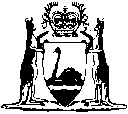 Reprinted under the Reprints Act 1984 as at 2 April 2004CitationGazettalCommencementChicken Meat Industry Act (Participation in Growth Expansion) Regulations 197822 Dec 1978 p. 4837-822 Dec 1978Reprint 1: The Chicken Meat Industry Act (Participation in Growth Expansion) Regulations 1978 as at 2 Apr 2004Reprint 1: The Chicken Meat Industry Act (Participation in Growth Expansion) Regulations 1978 as at 2 Apr 2004Reprint 1: The Chicken Meat Industry Act (Participation in Growth Expansion) Regulations 1978 as at 2 Apr 2004